ПРОЕКТ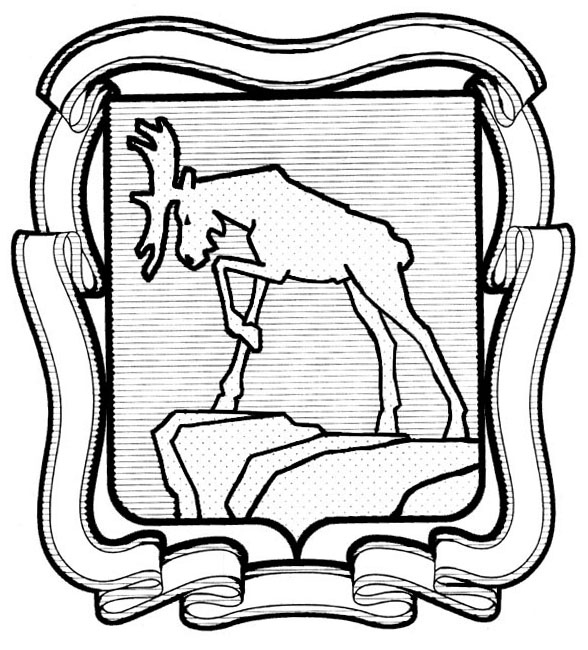 СОБРАНИЕ ДЕПУТАТОВ МИАССКОГО ГОРОДСКОГО ОКРУГАЧЕЛЯБИНСКАЯ ОБЛАСТЬСЕССИЯ СОБРАНИЯ ДЕПУТАТОВ МИАССКОГОГОРОДСКОГО ОКРУГА ПЯТОГО СОЗЫВАРЕШЕНИЕ №                                                                                                                                  от    .01.2016 гОб установлении родительской платы в дошкольных образовательных организациях, подведомственных Муниципальному казенному учреждению Миасского городского округа «Образование»Рассмотрев предложение Главы Миасского городского округа Г.А. Васькова, учитывая рекомендации постоянных комиссий по социальным вопросам и по вопросам экономической и бюджетной политики, руководствуясь постановлением Правительства Челябинской области от 11.01.2016 г. № 2-П «Об утверждении максимального размера платы, взимаемой с родителей (законных представителей) за присмотр и уход за детьми в государственных и муниципальных образовательных организациях, реализующих образовательную программу дошкольного образования, расположенных на территории Челябинской области», Федеральным Законом от 29.12.2012 г. № 273-ФЗ «Об образовании в Российской Федерации», Федеральным Законом от 06.10.2003 г. № 131-ФЗ «Об общих принципах организации местного самоуправления в Российской Федерации» и в соответствии с Уставом Миасского городского округа, Собрание депутатов Миасского городского округаРЕШАЕТ:1. Установить размер платы, взимаемой с родителей (законных представителей) за присмотр и уход за детьми, с 11.01.2016 г. в дошкольных образовательных организациях в размере:- для детей до трёх лет с длительностью пребывания до 10,5 часов - 83 рублей за день посещения;- для детей до трёх лет с длительностью пребывания от 11 до 12 часов - 92 рублей за день посещения;- для детей от трёх лет и старше с длительностью пребывания до 10,5 часов - 106 рублей за день посещения;- для детей от трёх лет и старше с длительностью пребывания от 11 до 12 часов - 118 рублей за день посещения;- для детей до трёх лет с кратковременным пребыванием (от 3 до 5 часов) - 54 рубля за день посещения;- для детей от трёх лет и старше с кратковременным пребыванием (от 3 до 5 часов) - 57 рубль за день посещения.2. Признать утратившими силу Решение Собрания депутатов Миасского городского округа от 26.03.2015 г. № 8 «Об установлении родительской платы в дошкольных образовательных организациях муниципального казенного учреждения Миасского городского округа «Образование».3. Контроль исполнения настоящего Решения возложить на постоянную комиссию по социальным вопросам.Глава Миасского городского округа                                                                                                 Г.А. ВаськовПояснительная записка к проекту решения собрания депутатов МГО«Об установлении родительской платы в дошкольных образовательных организациях, подведомственных Муниципальному казенному учреждению Миасского городского округа «Образование»В представленном проекте решения, руководствуясь Федеральным Законом от 29.12.2012 г. № 273-ФЗ «Об образовании в Российской Федерации» и постановлением Правительства Челябинской области от 11.01.2016 г. № 2-П «Об утверждении максимального размера платы, взимаемой с родителей (законных представителей) за присмотр и уход за детьми в государственных и муниципальных образовательных организациях, реализующих образовательную программу дошкольного образования, расположенных на территории Челябинской области», планируется изменение размера платы, взимаемой с родителей (законных представителей) за присмотр и уход за детьми (комплекс мер по организации питания, хозяйственно-бытового обслуживания детей, обеспечение соблюдения детьми гигиены и режима дня) с 11.01.2016 г. для групп с кратковременным пребыванием.В Решении Собрания депутатов от 26.03.2015 г. № 8 размер родительской платы в день на одного ребенка с кратковременным пребыванием (от 3 до 5 часов в день) утвержден в размере 64 руб. без учета возраста ребенка.В проекте размер родительской платы:- для детей до трёх лет с кратковременным пребыванием (от 3 до 5 часов) - 54 рубля за день посещения;- для детей от трёх лет и старше с кратковременным пребыванием (от 3 до 5 часов) - 61 рубль за день посещения.Изменение размера платы, взимаемой с родителей (законных представителей) за присмотр и уход за детьми с 11.01.2016 г. для групп с кратковременным пребыванием приведет к снижению запланированного объема поступлений родительской платы на 267,1 тыс.руб., в том числе на приобретение продуктов питания для детей в сумме 259,1 тыс.руб. (97%) и на расходы учреждения, связанные с приобретением расходных материалов, используемых для обеспечения соблюдения воспитанниками режима дня и личной гигиены в сумме Стоимость 1 детодня питания за счет родительской платы составляла 95,78 руб., при уменьшении размера стоимость 1 детодня питания за счет родительской платы уменьшится на 0,14 руб. и составит 95,64 руб.Директор МКУ МГО «Образование»                                                                  Н.В.Каменкова